Committee on Academics Agenda Friday, November 1st, 2019 Page 1 Committee on Academics Senate of the Associated Students 87th Session  Minutes for Friday, November 1st, 2019 at 4:00 p.m.  3rd Floor Joe Crowley Student Union – President’s Conference Room CALL MEETING TO ORDERSenator Harvey called the meeting to order at 4:00 pm in the President’s Conference Room in the Joe Crowley Student Union.ROLL CALLSenator Harvey, Collins, Romero, Sivakumar, and Veltre were present.Senator D. Hall was tardy excused.A quorum was present.PUBLIC COMMENT There was no public comment at this time.4. MINUTES The committee will consider the approval of the minutes from October 11th, 2019. The committee will discuss the minutes from October 11th, 2019 and may choose to amend or edit the minutes. Upon conclusion of the discussion the committee may choose to approve the minutes.  Senator Harvey seeked for a motion to approve the minutes.Senator Sivakumar moved to approve the minutes for October 11th, 2019.Senator Veltre seconded the motion.The motion was carried.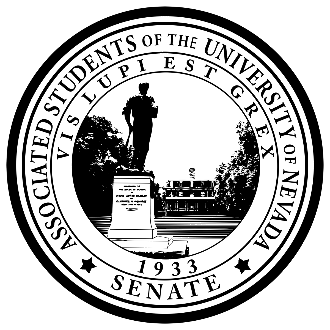 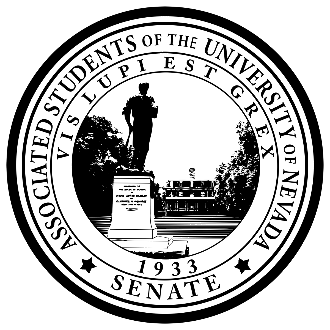 Humanities Building, the Pennington Student Achievement Center,  Mathewson- IGT Knowledge Center, and online at  www.nevadaasun.com.  If you would like a copy of any of the agenda items listed, please contact Senator Harvey at senatorharvey@asun.unr.edu.  Committee on Academics Agenda Friday, November 1st, 2019 Page 2 5. OLD BUSINESS a) Senator Updates  Senators will report on their liaison positions, progress on committee goals, and any other projects relevant to the committee. Faculty Senate – Senator Collins Senator Collins said that she is still waiting for the decision on releasing the software survey based on information she got from Raul.Senator Harvey said she had not heard anything else, and that Senator Collins should reach out to Sandy at the Wolf Shop.Office of the Provost – Senator Veltre & Senator Collins Senator Veltre said that he was invited by Provost Carmen to sit in on a working group to find how to transition into a single platform and that the information Senator Collins is trying to get will be useful at that meeting. He also said he is deciding on a date with Vice Provost Shintani.Admissions & Records – Senator Sivakumar Senator Sivakumar said that he tried to set up a meeting with Director Turke but they talked over email so it became unnecessary. Sivakumar reported the new information of the new MyNevada program and what Admissions and Records is expecting during the enrollment dates coming up for Spring of 2020, and the new mobile site matching with the new iPhone updates.Senator D. Hall entered the room at 4:03 pm.Libraries –  Career Studio – Senator Veltre Academic Help Centers – Senator D. Hall & Senator RomeroSenator Hall said that she is going to ask the writing center director for an update, because she had not heard back from them yet. She also reported that while she’s on the academic integrity board that many standards policies are being discussed during the current hearing. She asked for the committee’s opinion on whether or not the policy ruling used for the case during the hearing was too strict or applicable.Senator Sivakumar said that the level of classification may have been to much, but it was not unwarranted that the policy was given to the student because a phone policy is made aware of phone policies.Senator Veltre agreed that the student should be reprimanded but not to that degree.Senator Harvey asked what action the committee or D. Hall as a committee member could take for this.Senator D. Hall said that the hearing board wants more student input and a discussion on this new policy and that a change would go to the board of regents and that the committee can help with that.Senator Sivakumar said that the policies tend not to progress as fast as technology progresses, which is something that could be discussed with the academic integrity board.Senator D. Hall said that that was something brought up at the board hearing and that it may be added into the policy into the future.Senator Harvey said that the committee would be interested in joining the discussion or writing a formal opinion or perhaps even legislation. She asked who would be interested on working with this with Senator D. Hall.Senator Veltre said he was interested.Senator Romero said she said she was waiting to talk to the provost still. Senator Romero also said that she is attempting to get in touch with the director of the tutoring center. Office of Undergraduate Research – Senator Harvey Senator Harvey said that since the previous meeting, she has kept correspondence and has sat on a decision panel for a research grant award.Nevada State Undergraduate Research Journal – Senator Harvey Senator Harvey said she also said that she is in contact with NSURGE, but the officers are changing and she is waiting on that.6. NEW BUSINESS a) Liaison Assignments  Assignment of liaison positions will be re-assessed. Senator Harvey asked if anyone was interested in working with the libraries.Senator Collins said she was.Senator Sivakumar said that she was interested in the library liaison position and will work with Senator Collins.Senator Harvey asked if any of the liaison positions needed to be changed or removed.7. PUBLIC COMMENT 	     An ASUN intern commented that with the academic integrity policy that technology is not the    only way kids are cheating, and that failing a midterm seems more approachable than failing an     entire semester for a policy change of academic dishonesty.   Senator Harvey thanked her for her input and said that that information would be very helpful to      the committee.8. ADJOURNMENT		     Senator Harvey adjourned the meeting at 4:17 pm.